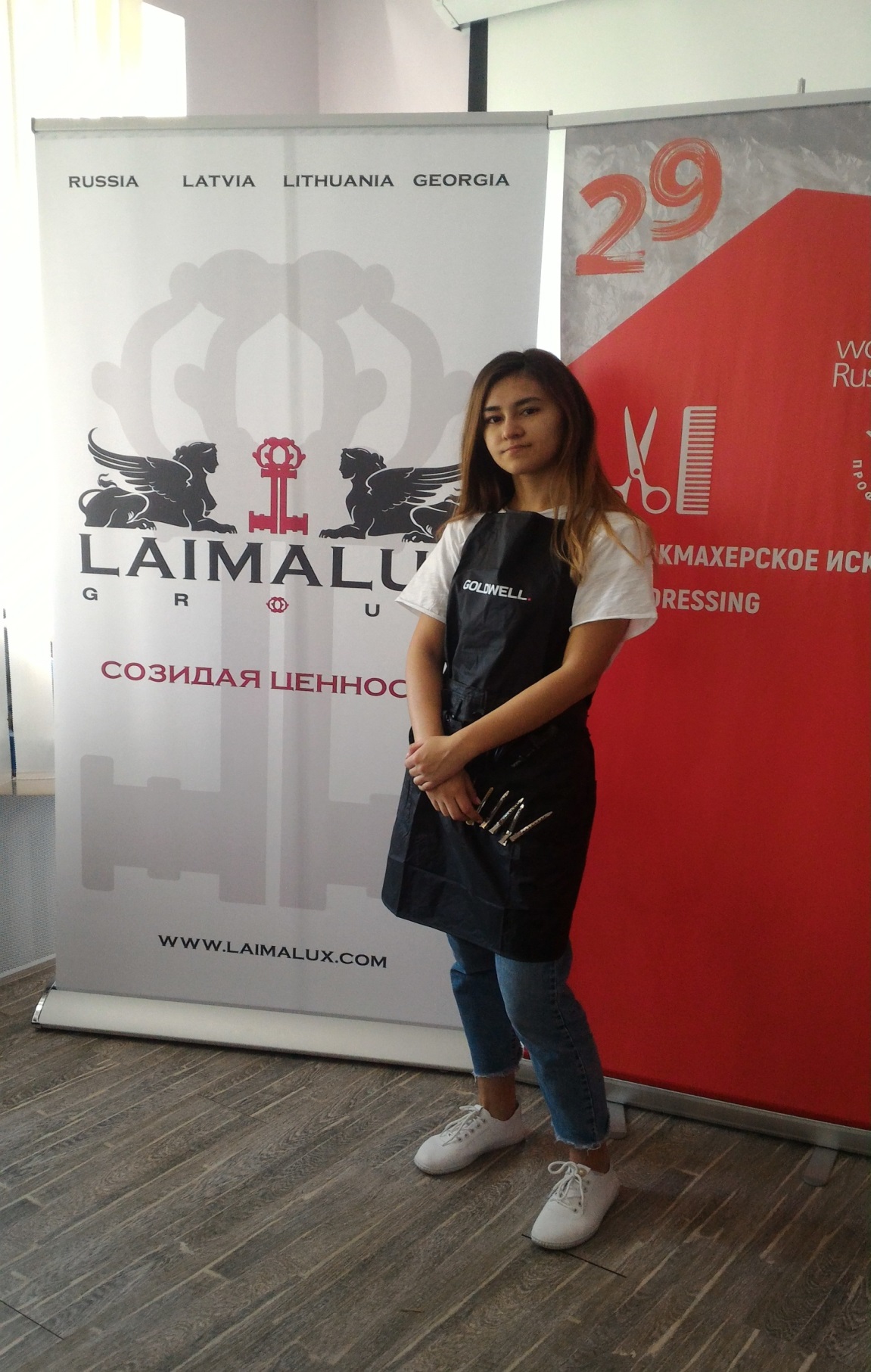 Байматова Диана –  I место в Республике Крым по компетенции «Парикмахерское искусство», VI Национальный чемпионат  «Молодые профессионалы» г. Южный Сахалинск,  2018 год-5 место Значок «За профессионализм».